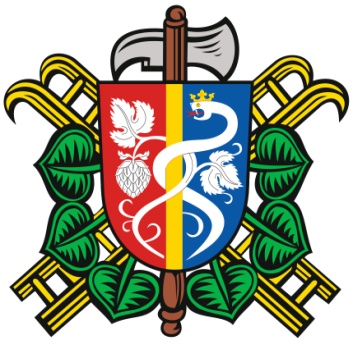 Zápis ze schůze SDH Očihov konané dne 7.7.2014Přítomnost dle PL.Historie činnostiStavba garážeSoutěžeBrigádaVýročí obceObecní úřad obdržel stavební povolení od stavebního úřadu v Podbořanech.  Znovu zavádíme režim činností na stavbě pravidelně každý čtvrtek od 16 hod. Případné další činnosti se po dohodě budou provádět i o víkendech, především v první fázi stavby, kdy bude vše náročné na počet stavebníků a čas.Od poslední schůze byla provedeny tyto neevidované činnosti:kontrola hydrantů a požární vody ve spádových obcích města Blšany Vl. Šeda – životní výročí 65 let, předání daru a medaile za příkladnou práci od okresního SH ČMSZ. Vitner – životní výročí 40 let26.6 – sundání střešní krytiny z obecní garáže a rozebrání krovů, odhřebíkování prken vhodných k následnému šalování29.6 – bourání obvodových stěn a výkop základů6.7 – zalívání základůSoutěže v Petrohradě a Kryrech – po dohodě, vzhledem k množství činností, které se týkají hlavně stavby, poslat omluvu pro neúčast  na obou soutěžích.Brigáda – skládání balíků sena, farma Boleboř 5.7 byla odložena z důvodu deštivého počasíVýročí obce – v týdnu před oslavou připravit a uklidit kostel12.7. při slavnosti pomáhat OÚ s organizací slavnosti, služba u kostela, zajištění dopravního dozoru  na silnici, zajištění hasičského dozoruV dalším období se budou schůze vzhledem časové vytíženosti členů sboru konat operativně. Zápisy budou prováděny postupně se zpětnou platností.zapsal: Václav Braniš